DRAFT DECISIONSDRAFT DECISION ON THE GENDER PRE-SUMMITThe Executive Council,TAKES NOTE and ADOPTS the Call to Action outcomes document of the 9th African Union Gender Pre-Summit on Harnessing the Demographic Dividends Through Investment in the Youth: Empowering Young People and Young Women;REQUEST Member States to take appropriate action to implement the Call to Action and report on its progress and the African Union Commission to also report on the progressREQUEST the Commission to accelerate the establishment of the African Youth Development Fund with special emphasis on the girl child; ENCOURAGE Member States to strengthen national gender machineries and resource them adequately to facilitate the attainment of Agenda 2063 and Agenda 2030 on Sustainable Development Goals;CREATE a high-level Committee on Gender Equality and Women’s Empowerment to foster effective accountability, reporting, resource mobilization and increase actions in support of this agenda;MAINTAIN the office of the Special Envoy on Women, Peace and Security and urge member states to implement the plan of action of UN Resolution 1325DRAFT DECISION ON RENAMING OF AU BUILDINGSThe Executive Council,RECOGNISES the contributions of African women to the struggles against apartheid and colonialism and to the development of Africa;RECOGNISES the role and contributions of Zenzile Miriam Makeba, in the field of arts, as a humanitarian and human rights defender and for her unwavering dedication to the fight against apartheid in South Africa, and pays tribute to this gallant heroine of Africa;ACKNOWLEDGES Miriam Makeba as the first African woman to put African music for freedom in the world map in the 1960s;DECIDES to name the Multipurpose Hall as “Miriam Makeba Hall in honour of this Empress of African song.DECIDES to name the Old Conference Hall as “Women’s Hall”. The Executive Council,RECOGNISES the contributions of women in the anti-colonial and anti-apartheid struggles as well as in the formation of the Organisation of African Unity, now African Union;ENCOURAGES the African Union Commission to take the necessary steps, together with AU Member States, to promote the pivotal role played by women in Africa;DECIDES to rename the “Old Conference Hall” as the “Women’s Hall, in honour of all African women who fought for Africa’s independence..DRAFT DECISION ON PAN-AFRICAN WOMEN’S ORGANIZATIONThe Executive Council,TAKES NOTE and WELCOMES the decision of the transformation of the Pan-African Women’s Organisation (PAWO) to an AU Specialized AgencyDRAFT DECISION ON REPORTING ON THE SOLEMN DECLARATION ON GENDER EQUALITY IN AFRICAThe Executive Council:TAKES NOTE of the report of the 2nd Specialized Technical Committee on Gender Equality and Women’s Empowerment held from 04 – 08 December, 2017 at the AUC Headquarters in Addis Ababa, EthiopiaDECIDES to amend the articles of the Solemn Declaration on Gender Equality in Africa to align it to the reporting on Agenda 2063.AFRICAN UNION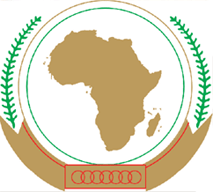 UNION AFRICAINEUNIÃO AFRICANAAddis Ababa, ETHIOPIA         P. O. Box 3243        Telephone:  5517 700        Fax:  5517844 - Website:   www.africa-union.orgAddis Ababa, ETHIOPIA         P. O. Box 3243        Telephone:  5517 700        Fax:  5517844 - Website:   www.africa-union.orgAddis Ababa, ETHIOPIA         P. O. Box 3243        Telephone:  5517 700        Fax:  5517844 - Website:   www.africa-union.org